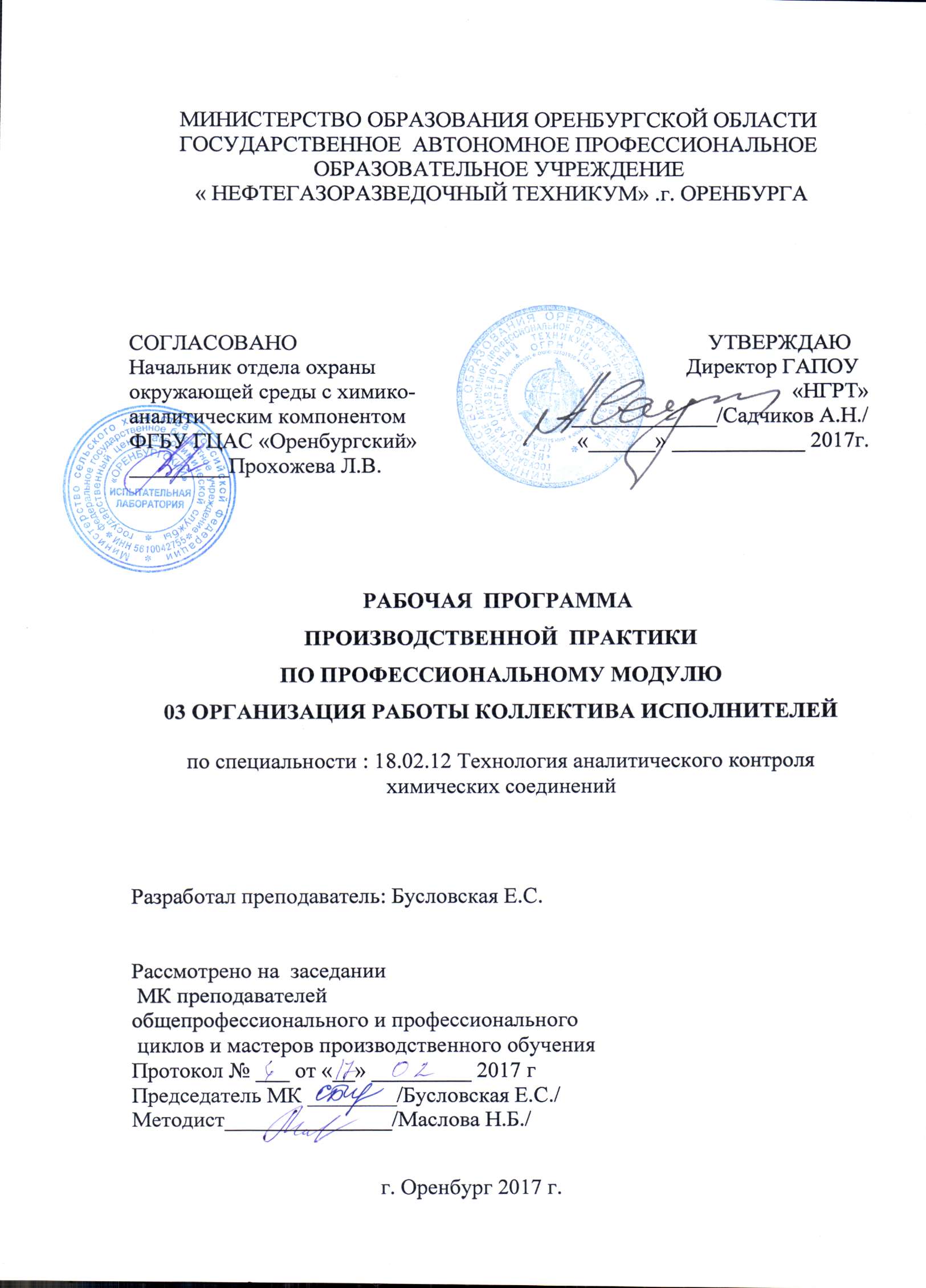 Организация-разработчик: Государственное автономное профессиональное образовательное учреждение «Нефтегазоразведочный техникум» г. ОренбургаРазработчики:Бусловская Елена Сергеевна,  преподаватель ГАПОУ НГРТг. Оренбурга;Левина Мария Владимировна,  преподаватель ГАПОУ НГРТг. Оренбурга;Рассмотрена на совместном заседании МК профессиональных и общепрофессиональных дисциплин и мастеров производственного обученияПр. № ________  от «____»__________ 201_ г.СОДЕРЖАНИЕ1. ОБЩАЯ ХАРАКТЕРИСТИКА ПРИМЕРНОЙ ПРОГРАММЫ ПРОФЕССИОНАЛЬНОГО МОДУЛЯ1.1. Область применения примерной программыПримерная рабочая программа профессионального модуля является частью примерной основной образовательной программы в соответствии с ФГОС СПО 18.02.12 Технология аналитического контроля химических соединений1.2. Цель и планируемые результаты освоения профессионального модуля В результате изучения профессионального модуля студент должен освоить вид профессиональной деятельности Организация лабораторно-производственной деятельности:и соответствующие ему профессиональные компетенции:Освоение профессионального модуля направлено на развитие общих компетенций:Спецификация ПК/ разделов профессионального модуля2. СТРУКТУРА и содержание профессионального модуля2.1. Структура профессионального модуля2.2. Тематический план и содержание профессионального модуля (ПМ)3. ПРИМЕРНЫЕ УСЛОВИЯ РЕАЛИЗАЦИИ ПРОГРАММЫ 3.1. Материально-техническое обеспечениеРеализация программы предполагает наличие учебных кабинетов № 252 «Профессиональные дисциплины»; лаборатории № 211 «Аналитической химии, общей и неорганической химии, органической химии», лаборатории № 212 «Физико-химических методов анализа, физической и коллоидной химии, спектрального анализа»Оборудование лаборатории № 211 «Аналитической химии, общей и неорганической химии, органической химии»: Государственный стандарт среднего профессионального образования Российской Федерации по специальности  18.02.12 Технология аналитического контроля химических соединений, программа подготовки специалистов среднего звена, составленные   на основе государственного стандарта профессионального образования Российской Федерации по специальности 18.02.12 Технология аналитического контроля химических соединений; методические рекомендации по организации образовательного процесса; поурочные планы; комплекты заданий для контрольных работ, срезов; тесты;  комплекты экзаменационных билетов; паспорт кабинета; методическая литература; учебная литература; справочная  литература;  иные информационные ресурсы: видеофильмы; диски; плакаты;стол преподавателя; стул преподавателя; стол компьютерный; столы для учащихся; стулья для учащихся;доска классная; шкаф; экран; компьютер; проектор; аналитические технохимические весы; набор термометров; набор ареометров; пипетки; колба  круглодонная; цилиндры; химические стаканы; колба круглая плоскодонная; колба коническая плоскодонная; холодильник; мерные колбы  на 50 мл ; мерные колбы  на 100 мл ; мерные колбы  на 250 мл ; мерные колбы  на 500 мл ; стаканы фарфоровые ; бюксы;фарфоровые чашки мал.; фарфоровые чашки бол.; чашка фарфоровая; пестик; воронка распределительная ;фарфоровый тигель; воронка; набор воронка делительная с вредными веществами; набор НДХП; шкаф вытяжной; жалюзи ; раковина; Лампа; Мини — лаборатории «Юный химик».Оборудование лаборатории № 212 «Физико-химических методов анализа, физической и коллоидной химии, спектрального анализа»стол преподавателя; столы для учащихся; стулья для учащихся; доска классная; столы для приборов; спектрофотометр сф-46; рн милливольтметр РН-121; газовый хроматограф; электроаспиратор -822;  искозиметры; аналитические весы влр – 200; фотометр КФК-3; сушильный шкаф; муфельная печь; автотитратор; водяная баня; вытяжной шкаф; химические реактивы; весы технохимические; рефрактометр ; портативный ИРФ-456; фотоколориметр; разновесы; микроскопы; дозатор типа ДАЖ-115.1-1 ТК-2;  ионометр универсальный ЭВ-74; жалюзи; раковина; лампа.3.2. Информационное обеспечение обученияОсновные источники:Казначевская Г.Б. Менеджмент. Учебник.-М.: Кнорус, 2016. (электорнный учебник)Разу М.Л.  Менеджмент. Учебное пособие.-М.: Кнорус, 2016. (электорнный учебник)Грибов В.Д. Основы экономики, менеджмента и маркетинга. Учебное пособие.-М.: Кнорус, 2016. (электорнный учебник)Федорова Н.В., Минченкова О.Ю. Управление персоналом.  Учебное пособие.-М.: Кнорус, 2016. (электорнный учебник)Кибанов А.Я.  Управление персоналом.  Учебное пособие.-М.: Кнорус, 2016. (электорнный учебник)Сетков В.И. Менеджмент. Учебное пособие.-М.: Кнорус, 2015. (электорнный учебник)Грибов В.Д. Менеджмент. Учебное пособие.-М.: Кнорус, 2015. (электорнный учебник)Гуреева М.А. Экономика нефтяной и газовой промышленности. –М.: Академия, 2011.Алесинская Т.В. Практические занятия по курсу «Основы менеджмента», 2011.Научно – технический журнал «Аналитика», 2015.«Российский химический журнал», 2015-2016.Журнал «Экология производства», 2015-2016.Дополнительные источники:Егоршин А.П. Основы менеджмента.-Н.Новг, 2009.Алексеева З.Е., Тетерюков О.М. Практикум по управлению персоналом. Новосибирск, 2003.Драчева Е.Л. Менеджмент. Учебное пособие. –М.: Академия, 2002.Базаров Т.Ю., Сремина Б.Л. –М.: Юнити, 2002.Периодические издания«Кадровое дело»  -  практический журнал по работе с персоналомhttp://kdelo.ru Статьи об управлении персоналом, трудовое законодательство, должностные инструкции и обязанности, оценка и мотивация персонала. Имеется архив номеров.«HRMagazine»  -  журнал об управлении персоналомhttp://www.hrm.ua Предоставляются полнотекстовые материалы всех выпусков журнала.«Hrm.ru»  -  о кадровом менеджментеhttp://www.hrm.ru Подборка информации для менеджеров по персоналу: тематические статьи (обучение, управление персоналом, аттестация и др.), форум.«Кадры предприятия» - журналhttp://www.dis.ru/kp/ На страницах журнала: профессиональные комментарии к законодательству; подробные консультации по управлению персоналом.«HR-Journal»  -  электронный журналhttp://www.hr-jornal.ru В журнале печатаются материалы, посвященные различным аспектам     управления персоналом.     «Технология успеха»  -  деловой интернет-журналhttp://www.pplus.ru Аналитические материалы и статьи по вопросам ведения бизнеса : стратегия развития, бизнес-планирование, управление персоналом, юридические аспекты и др.«Проблемы теории и практики управления» - журналhttp://www.ptpu.ru Журнал освещает мировой опыт и тенденции в области управления, экономики, маркетинга. Тематика статей: рынок и предпринимательство, управление, менеджмент и маркетинг, секреты успеха фирм-лидеров.«Управление персоналом» - электронная версия печатного журналаhttp://www.top-personal.ru Это ведущее издание в области управления. Цель журнала – улавливать новые тенденции в области персонал – технологий. На сайте размещен также архив номеров, в который два раза в месяц добавляются новые публикации.«Мотивация и оплата труда» - журналhttp://grebennikon.ru/journal-24.html Специализированное издание для специалистов в области мотивации персонала и вознаграждения, освещает основные подходы, методики, разработки, российский и зарубежный опыт решения проблем.«Управление развитием персонала» - журнал издается с 2005 года http://www.grebennikov-eurasia.ru/personell/25/ Специализированное российское издание, посвященное различным аспектам профессионального развития и обучения персонала.«Управление человеческим потенциалом»  -  журнал издается с 2005 годаhttp://grebennikon.ru/journal-26.htmlЖурнал освещает основные подходы, новые тенденции и разработки, российский и зарубежный опыт решения вопросов, связанных с управлением человеческим ресурсом компании.Справочники и словариСправочник    «Персональный консультант.  Кадровое делопроизводство»http://kd-consultant.ru Приводятся интересные практические ситуации и образцы оформления кадровых документов.«Справочник  по управлению персоналом»http://sup.kadrovik.ru Сайт  является лидером российского рынка по управлению персоналом.Психологические тесты«Психологические тесты: управление персоналом, образование, личное развитие»http://www.effecton.ru/ Настоящий комплекс содержит более 150 психологических тестов для психологических служб в образовании, управлении персоналом.«Деловые тесты»http://www.businesstest.ru/ Сайт интересен и полезен всем, кто занимается тестированием.«Тесты»http://testme.org.ua/ Сайт окажет большую практическую помощь в проведении тестирования.Порталы и сайты по управлению персоналом.«Человеческие ресурсы России»http://www.rhr.ru Портал имеет разделы: «Управление персоналом», «Законодательство», «Секреты и технологии». Даются консультации юриста, приводятся должностные инструкции, словарь современных терминов из сферы управления персоналом.«Управление человеческими ресурсами»http://dps.smrtlc.ru Сайт Соловьева Дмитрия Петровича, преподавателя Самарского экономического университета. На нем представлены учебные материалы, методички, тесты, практикумы, деловые игры.«Ваш проводник в мире персонала»http://www.hr-zone.net/ На  сайте располагаются полнотекстовые материалы по разделам: «Управление персоналом», «Право и стандарты», «Оценка персонала», «Поиск и отбор персонала», «Обучение персонала» и др. «HR-Portal»: Сообщество HR-Профессионаловhttp://www.hr-portal.ru/На портале много интересных и полезных статей ведущих специалистов в области управления персоналом в России и за рубежом.Assessment.ru  Все о том, как оценивают персонал в миреhttp://assessment.ru/Сайт предназначен для того, чтобы сориентировать российского специалиста в мире современного ассессмента и снабдить его профессиональным инструментарием.«Библиотека Воеводина » (библиотека книг по экономике, управлению персоналом)http://enbv.narod.ruНа сайте представлены электронные учебники по управлению персоналом.«Управление персоналом»http://o-personale.ru/Полнотекстовая информация представлена по разделам: «Методы и стили руководства», «Планирование работы с персоналом», «Управление персоналом по-научному» и др.«Эффективная оценка персонала»http://www.staff-lab.ru/Компания «Staff-Lab» является международным лидером рынка оценки персонала. Компания использует в своей работе особые методики.«Институт корпоративной культуры»http://corpculture.ru/Сайт предлагает множество разнообразных вопросников и анкет по диагностике и ключи к ним. Сотрудники Института корпоративной культуры создали прекрасную библиотеку по корпоративной культуре.«Корпоративный менеджмент»http://www.cfin.ruСайт представляет справочную, методическую, аналитическую информацию, относящуюся к управлению персоналом. Структура сайта подразумевает активное использование не только новых материалов, но и материалов, хранящихся в архиве.«Кадровый менеджмент: отбор, оценка, обучение»http://www.maguru.ru/Персональный сайт Марины Курбатовой, психолога, специалиста в области кадрового менеджмента.«Каталог программ по управлению персоналом»http://www.hrsoft.ru/На сайте представлен каталог программного обеспечения для управления персоналом, можно осуществить поиск программ, отвечающих требованиям любой организации.Классические труды и переводные книги. Учебная  литература.«Управление персоналом: электронная библиотека учебной литературы»http://www.smartcat.ru/Personnel/ «Управление персоналом»: электронный учебникhttp://www.aup.ru/books/m152/ Управление персоналом: статьиhttp://www.seminarna.ru/147.html http://www.lenust.ru/articles/s110 «Стратегическое управление» И. Ансоффhttp://strategy.bos.ru/books.phtml?id=1&page=contents «Шок будущего» Э. Тоффлерhttp://sbiblio.com/biblio/archive/toffler_shok/ «Мировой опыт в управлении персоналом»: обзорhttp://sbiblio.com/biblio/archive/juravlev_kulapov_world_hiting/ «Руководство по подбору персонала на постоянную работу» Н. Бернhttp://www.emcon.ru/420-206.html «Управление персоналом: опыт социологического исследования» под ред. Т.Ю.Базарова.http://sbiblio.com/biblio/archive/uprperson/«Управление персоналом»  под ред. Т.Ю.Базарова.http://www.cfin.ru/management/people/pmanbook.shtml «Стратегические аспекты управления персоналом» И.Ф.Симонова, Н.М. Зазовскаяhttp://www.kutp.gubkin.ru/strat.htm «Методы оценки управленческого персонала государственных и коммерческих структур»  Т.Ю. Базаров, Х.А. Беков, Е.А. Аксеноваhttp://www.hrm.ru/db/hrm/7B2FDA218DFA14DFC3256FA1003EE368/category.html «Основы управления персоналом : учеб.пособие для студентов дистанционной формы обучения»http://www.hrm.ru/db/hrm/832B3E3FE360DB78C3256FD60036C4E4/category.html «Стратегический кадровый менеджмент» http://www.univerlib.ru/book/strategicheskij-kadrovyj-menedzhment-31.html  «Основы кадрового менеджмента»http://www.univerlib.ru/book/osnovy-kadrovogo-menedzhmenta-32.html «Стратегический менеджмент: целевое управление персоналом организации»http://www.univerlib.ru/book/strategicheskij-menedzhment-celevoje-upravlenije-personalom-organizacij-35.html «Мотивация и оценка персонала»http://www.univerlib.ru/book/motivacija-i-ocenka-personala-29.html «Управление персоналом организации. Практикум» под ред. А.Я. Кибановаhttp://www.smartcat.ru/Personnel/UpravleniePersonalomOrganizaciiPraktikumUch.shtml «Управление персоналом: учебник» под ред. Т.Ю. Базарова, Б.Л. Ереминаhttp://www.aup.ru/books/m152/  «Анализ использования человеческих ресурсов»  М.В. Каймаковаhttp://www.aup.ru/books/m562/ В учебном пособии рассматривается актуальность использования человеческих ресурсов, их реализация в жизнедеятельности российских и зарубежных компаний. Государственная политика в отношении трудовой занятости людей с инвалидностью: международный опыт и российская практикаhttp://www.aup.ru/books/m608/ 3.3. Организация образовательного процессаУчебная практика (производственное обучение) проводится на базе лаборатории техникума. Производственная практика проводится концентрированно на производстве.Обязательным условием допуска к производственной практике в рамках профессионального модуля «Организация лабораторно-производственной деятельности» является освоение учебной практики для получения первичных профессиональных навыков в рамках профессионального модуля и учебных .3.4. Кадровое обеспечение образовательного процессаТребования к квалификации педагогических и  инженерно-педагогических кадров, обеспечивающих обучение по междисциплинарному курсу: наличие высшего профессионального образования, соответствующего профилю модуля «Организация лабораторно-производственной деятельности». Требования к квалификации педагогических кадров, осуществляющих руководство практикой: наличие 5-6 квалификационного разряда с обязательной стажировкой в профильных организациях не реже 1-го раза в 3 года. Опыт деятельности в организациях соответствующей профессиональной сферы является обязательным.Инженерно-педагогический состав:Бусловская Елена Сергеевна, - преподаватель междисциплинарного курса. Образование высшее, ОГПУ, учитель химии.Левина Мария Владимировна - преподаватель междисциплинарного курса. Образование высшее, ОГПУ, учитель химии.Контроль и оценка результатов освоения профессионального модуля (по разделам)5.1. Текущая оценкаПроводится согласно планам, разработанным по следующей форме:5.2. Промежуточная оценкаТакже, если целесообразно, промежуточная оценка по освоению ПК может носить накопительный характер, т.е. складываться из положительных результатов текущей оценки.5.3 Итоговая оценкаСпецификацияОценочный лист обучающегосяЭкзаменаторы:1. ______________________________       ___________________2. ______________________________       ___________________Дата проведения экзамена (квалификационного)______________________АТТЕСТАЦИОННЫЙ ЛИСТСтудент	(Ф.И.О. студента)обучающийся на	курсе 	формы по специальности 18.02.12 «Технология аналитического контроля химических соединений» успешно прошел (а) учебную/производственную (по профилю специальности)/ преддипломную практику (нужное подчеркнуть) в объеме ___часов с «___»__________201__года по «___»__________201__года в организации________________________________________________________________________________________________________________________________________________________________________________________________________________________________________________(Наименование и юридический адрес)Виды и качество выполняемых работ с целью оценки сформированности профессиональных компетенцийАттестуемый (ая) продемонстрировал(а) / не продемонстрировал(а) владение профессиональными компетенциями (необходимо отметить значком √ продемонстрированные профессиональные компетенции):ПК 1.1. Оценивать соответствие методики задачам анализа по диапазону измеряемых значений и точности.ПК 1.2. Выбирать оптимальные методы анализа.ПК 1.3. Подготавливать реагенты, материалы и растворы, необходимые дляанализа.ПК 1.4 Работать с химическими веществами и оборудованием с соблюдением отраслевых норм и экологической безопасности.ПК 2.1. Обслуживать и эксплуатировать лабораторное оборудование, испытательное оборудование и средства измерения химико-аналитических лабораторий.ПК 2.2. Проводить качественный и количественный анализ неорганических и органических веществ химическими и физико-химическими методами.ПК 2.3. Проводить метрологическую обработку результатов анализов.ПК 3.1. Планировать и организовывать работу в соответствии со стандартами предприятия, международными стандартами и другим требованиями.ПК 3.2. Организовывать безопасные условия процессов и производства.ПК 3.3. Анализировать производственную деятельность лаборатории и оценивать экономическую эффективность работы.ПК 4.1. Владеть приемами техники безопасности при проведении химических анализов. ПК 4.2. Пользоваться первичными средствами пожаротушения. ПК 4.3. Оказывать первую помощь пострадавшему. ПК 4.4. Пользоваться лабораторной посудой различного назначения, мыть и сушить посуду в соответствии с требованиями химического анализа. ПК 4.5. Выбирать приборы и оборудование для проведения анализов. ПК 4.6. Подготавливать для анализа приборы и оборудование. ПК 4.7. Готовить растворы точной и приблизительной концентрации. ПК 4.8. Определять концентрации растворов различными способами. ПК 4.9. Отбирать и готовить пробы к проведению анализов. ПК 4.10. Определять химические и физические свойства веществ.Недостатки, выявленные в работе студента в ходе прохождения практике (при наличии)	___________________________________________________________________________________________________Критерии оценки: Ответ студента на экзамене квалифицируется оценками «отлично», «хорошо», «удовлетворительно» и «неудовлетворительно».Оценка «отлично» ставится, если студент строит ответ логично в соответствии с планом, показывает максимально глубокие знания профессиональных терминов, понятий, категорий, концепций и теорий. Устанавливает содержательные межпредметные связи. Развернуто аргументирует выдвигаемые положения, приводит убедительные примеры. Обнаруживает способность анализа в освещении различных концепций. Делает содержательные выводы. Демонстрирует знание специальной литературы в рамках учебного методического комплекса и дополнительных источников информации. Имеет место высокий уровень выполнения лабораторных, контрольных и самостоятельных работ в течение учебного процессаОценка «хорошо» ставится, если студент строит свой ответ в соответствии с планом. В ответе представлены различные подходы к проблеме, но их обоснование недостаточно полно.  Устанавливает содержательные межпредметные связи. Развернуто аргументирует выдвигаемые положения, приводит необходимые примеры, однако показывает некоторую непоследовательность анализа. Выводы правильны. Речь грамотна, используется профессиональная лексика. Демонстрирует знание специальной литературы в рамках учебного методического комплекса и дополнительных источников информации. Имеет место средний уровень выполнения лабораторных, контрольных и самостоятельных работ в течение учебного процессаОценка «удовлетворительно» ставится, если ответ недостаточно логически выстроен, план ответа соблюдается непоследовательно. Студент обнаруживает слабость в развернутом раскрытии профессиональных понятий. Выдвигаемые положения декларируются, но недостаточно аргументированы. Ответ носит преимущественно теоретический характер, примеры ограничены, либо отсутствуют. Имеет место низкий уровень выполнения лабораторных, контрольных и самостоятельных работ в течение учебного процессаОценка «неудовлетворительно» ставится при условии недостаточного раскрытия профессиональных понятий,  категорий, концепций, теорий. Студент проявляет стремление подменить научное обоснование проблем рассуждениями обыденно-повседневного бытового характера. Ответ содержит ряд серьезных неточностей. Выводы поверхностны. Имеет место очень низкий уровень выполнения лабораторных, контрольных и самостоятельных работ в течение учебного процессаМинистерство образования Оренбургской  областиГосударственное автономное профессиональное  образовательное учреждение«Нефтегазоразведочный техникум»г. ОренбургаУТВЕРЖДАЮДиректор ГАПОУ «НГРТ г. Оренбурга _______ А. Н. Садчиков  «_»____________201_гОЦЕНОЧНЫЙ ЛИСТ ЭКЗАМЕНА (КВАЛИФИКАЦИОННОГО)________________________________________________________________________фамилия, имя, отчество обучающегося№ группы _____,специальность 18.02.12 «Технология аналитического контроля химических соединений»ПМ 03.  «Организация лабораторно-производственной деятельности»Дата проведения экзамена (квалификационного)______________________Результаты промежуточной аттестации по элементам профессионального модуля:Итоги экзамена (квалификационного):Председатель комиссии:Члены комиссии:«___»____________20________г.Министерство образования Оренбургской  областиГосударственное автономное профессиональное  образовательное учреждение«Нефтегазоразведочный техникум»г. ОренбургаУТВЕРЖДАЮДиректор ГАПОУ «НГРТ г. Оренбурга _______ А. Н. Садчиков  «_»____________2015 гСВОДНАЯ ОЦЕНОЧНАЯ ВЕДОМОСТЬЭКЗАМЕНА (КВАЛИФИКАЦИОННОГО)№ группы____________специальность 18.02.12 «Технология аналитического контроля химических соединений»ПМ 03.  «Организация лабораторно-производственной деятельности»Время начала экзамена: __________________Время окончания экзамена:  ______________Экзаменаторы:                    ___________Бусловская Е.С.    ___________ Левина М.В.Дата проведения экзамена (квалификационного)______________________Преподаватель              ____________   Е.С. Бусловская                                                                        (подпись)     «____»____________20__ г.Рассмотрены на заседании  МК названиеПротокол № ____ от «____» ____________ 20__ г.Председатель МК	______________  Е.С. Бусловская                                                                                (подпись)   «____»__________20__г.СогласованоПредставители работодателя:__________________________________________________                 ______________  наименование организации, должность                                                (подпись)Заместитель директора по                            ______________  Сороколетова Л.Вучебной работе                                      (подпись)Заместитель директора по                            ______________  Рогов А.В.учебно-производственной работе                         (подпись)Утверждение тем  курсовых проектов по дисциплинам и модулямМинистерство образования Оренбургской  областиГосударственное автономное профессиональное  образовательное учреждение«Нефтегазоразведочный техникум»г. ОренбургаРассмотрено на  заседании                                                                                        УТВЕРЖДАЮ                                                                                                                                                                                МК преподавателей                                                                                      Зам. директора по  УПРобщепрофессиональных, профессиональных                                            ___________/Рогов А.В./                                                                                                   циклов и мастеров                                                                                            «      »__________ 201_ г                                                          производственного обучения Протокол № ___ от «__» _________ 2015                                                                                                          Председатель МК ________/Бусловская Е.С./Методист_______________/Маслова Н.Б./Специальность: 18.02.12 «Технология аналитического контроля химических соединений»Группа: №Форма обучения: (очная, заочная)Темы курсовых проектов (работ)по дисциплине ПМ 03.  «Организация лабораторно-производственной деятельности»Критерии оценки: Оценка "ОТЛИЧНО" выставляется в том случае, если:- содержание и оформление работы соответствует требованиям данных Методических указаний и теме работы;- работа актуальна, выполнена самостоятельно, имеет творческий характер, отличается определенной новизной;- дан обстоятельный анализ степени теоретического исследования проблемы, различных подходов к ее решению;- в докладе и ответах на вопросы показано знание нормативной базы, учтены последние изменения в законодательстве и нормативных документах по данной проблеме;- проблема раскрыта глубоко и всесторонне, материал изложен логично;- теоретические положения органично сопряжены с практикой; даны представляющие интерес практические рекомендации, вытекающие из анализа проблемы;- в работе широко используются материалы исследования, проведенного автором самостоятельно или в составе группы (в отдельных случаях допускается опора на вторичный анализ имеющихся данных);- в работе проведен количественный анализ проблемы, который подкрепляет теорию и иллюстрирует реальную ситуацию, приведены таблицы сравнений, графики, диаграммы, формулы, показывающие умение автора формализовать результаты исследования;- широко представлен список использованных источников по теме работы;- приложения к работе иллюстрируют достижения автора и подкрепляют его выводы;- по своему содержанию и форме работа соответствует всем предъявленным требованиям.Оценка “ХОРОШО”:- содержание и оформление работы соответствует требованиям данных Методических указаний;- содержание работы в целом соответствует заявленной теме;- работа актуальна, написана самостоятельно;- дан анализ степени теоретического исследования проблемы;- в докладе и ответах на вопросы основные положения работы раскрыты на хорошем или достаточном теоретическом и методологическом уровне;- теоретические положения сопряжены с практикой;- представлены количественные показатели, характеризующие проблемную ситуацию;- практические рекомендации обоснованы;- приложения грамотно составлены и прослеживается связь с положениями курсовой работы;- составлен список использованных источников по теме работы.Оценка "УДОВЛЕТВОРИТЕЛЬНО":- содержание и оформление работы соответствует требованиям данных Методических указаний;- имеет место определенное несоответствие содержания работы заявленной теме;- в докладе и ответах на вопросы исследуемая проблема в основном раскрыта, но не отличается новизной, теоретической глубиной и аргументированностью, имеются не точные или не полностью правильные ответы;- нарушена логика изложения материала, задачи раскрыты не полностью;- в работе не полностью использованы необходимые для раскрытия темы научная литература, нормативные документы, а также материалы исследований;- теоретические положения слабо увязаны с управленческой практикой, практические рекомендации носят формальный бездоказательный характер;Оценка “НЕУДОВЛЕТВОРИТЕЛЬНО":- содержание и оформление работы не соответствует требованиям данных Методических указаний;- содержание работы не соответствует ее теме;- в докладе и ответах на вопросы даны в основном неверные ответы;- работа содержит существенные теоретико-методологические ошибки и поверхностную аргументацию основных положений;- курсовая работа носит умозрительный и (или) компилятивный характер;- предложения автора четко не сформулированы. Преподаватель:_______________________ Е.С. БусловскаяПредседатель МК профессиональных и общепрофессиональных дисциплин и  мастеров производственного обученияМетодист                    _______________Бусловская Е.С.                    _______________Маслова Н.Б.1. ОБЩАЯ ХАРАКТЕРИСТИКА ПРИМЕРНОЙ ПРОГРАММЫ ПРОФЕССИОНАЛЬНОГО МОДУЛЯ.2. СТРУКТУРА И СОДЕРЖАНИЕ ПРОФЕССИОНАЛЬНОГО МОДУЛЯ3. ПРИМЕРНЫЕ УСЛОВИЯ РЕАЛИЗАЦИИ ПРОГРАММЫ 4. КОНТРОЛЬ И ОЦЕНКА РЕЗУЛЬТАТОВ ОСВОЕНИЯ ПРОФЕССИОНАЛЬНОГО МОДУЛЯ (ВИДА ДЕЯТЕЛЬНОСТИ) КодПрофессиональные компетенцииПК 3.1.Планировать и организовывать работу в соответствии со стандартами предприятия, международными стандартами и другим требованиями.ПК 3.2.Организовывать безопасные условия процессов и производства.ПК 3.3.Анализировать производственную деятельность лаборатории и оценивать экономическую эффективность работы.КодОбщие компетенцииОК 01.Выбирать способы решения задач профессиональной деятельности, применительно к различным контекстам.ОК 02.Осуществлять поиск, анализ и интерпретацию информации, необходимой для выполнения задач профессиональной деятельности.ОК 03.Планировать и реализовывать собственное профессиональное и личностное развитие.ОК 04.Работать в коллективе и команде, эффективно взаимодействовать с коллегами, руководством, клиентами.ОК 05.Осуществлять устную и письменную коммуникацию на государственном языке с учетом особенностей социального и культурного контекста.ОК 06.Проявлять гражданско-патриотическую позицию, демонстрировать осознанное поведение на основе традиционных общечеловеческих ценностей.ОК 07.Содействовать сохранению окружающей среды, ресурсосбережению, эффективно действовать в ОК 08.Использовать средства физической культуры для сохранения и укрепления здоровья в процессе профессиональной деятельности и поддержания необходимого уровня физической подготовленности.ОК 09.Использовать информационные технологии в профессиональной деятельности.ОК 10.Пользоваться профессиональной документацией на государственном и иностранном языке.ОК 11.Планировать предпринимательскую деятельность в профессиональной сфере.Формируемые компетенцииНазвание разделаНазвание разделаНазвание разделаНазвание разделаФормируемые компетенцииДействияУменияЗнанияРесурсыДескрипторы профессиональных компетенцийДескрипторы профессиональных компетенцийДескрипторы профессиональных компетенцийДескрипторы профессиональных компетенцийДескрипторы профессиональных компетенцийПК 3.1.Планировать и организовывать работу в соответствии со стандартами предприятия, международными стандартами и другим требованиями.Знать:отраслевые, государственные, международньте стандарты.нормативные акты, регулирующие лабораторно-производственную деятельность;трудовое законодательство;требования, предъявляемые к рабочему месту в химико-аналитических лабораториях;основы современных методов и средств управления трудовым коллективом в том числе с использованием информационных технологий.иметь практический опыт в планировании и организации работы в соответствии со стандартами предприятия, международными стандартами и другими требованиями; Уметь:устанавливатьпроизводственные	заданияв соответствии с утвержденными производственными планами и графиками;применять отраслевые, государственные, международные стандарты, регулирующие лабораторно-производственную деятельность;формировать требования к персоналу в соответствии с организацией рабочих мест и профессиональных стандартов;Оборудование лабораторий ГАПОУ НГРТ г. ОренбургаПК 3.2.Организовывать безопасные условия процессов и производства.Знать правовые,   нормативные   и   организационные   основы охраны труда в организации.иметь практический опыт в организации безопасных условий процессов и
производства;проектировать производственные процессы в соответствии с принципами безопасности и требованиями профессиональных стандартов;формировать требования к персоналу в соответствии с организацией рабочих мест и профессиональных стандартов;проводить  и  оформлять  инструктаж подчиненных  в соответствии с требованиями охраны труда.Оборудование лабораторий ГАПОУ НГРТ г. ОренбургаПК 3.3.Анализировать производственную деятельность лаборатории и оценивать экономическую эффективность работы.Знать: организацию производственного и технологического процессов;материально-технические, трудовые и финансовые ресурсы отрасли и организации (предприятия), показатели их эффективного использования.иметь практический опыт в анализе производственной деятельности и оценивании экономической эффективности работы; уметь организовывать и участвовать в обеспечении достижения, поддержания и развития показателей производственной деятельности химической лабораторииОборудование лабораторий ГАПОУ НГРТ г. ОренбургаОК 01Распознавание сложных проблемные ситуации в различных контекстах.Проведение анализа сложных  итуаций при решении задач  профессиональной деятельностиОпределение этапов решения задачи.Определение потребности в информацииОсуществление эффективного поиска.Выделение всех возможных источников нужных ресурсов, в том числе неочевидных. Разработка детального плана действийОценка рисков на каждом шагуОценивает плюсы и минусы полученного результата, своего плана и его реализации, предлагает критерии оценки и рекомендации по улучшению плана.Распознавать задачу и/илипроблему в профессиональном и/или социальном контексте;Анализировать задачу и/илипроблему и выделять её составные части;Правильно выявлять и эффективно искать информацию, необходимую для решения задачи и/или проблемы;Составить план действия,Определитьнеобходимыересурсы;Владеть актуальными методами работы в профессиональной и смежных сферах;Реализовать составленный план;Оценивать результат и последствия своих действий (самостоятельно или с помощью наставника).Актуальный профессиональный и социальныйконтекст, в котором приходится работать и жить;Основныеисточники информации и ресурсы для решения  задач и проблем в профессиональн ом и/или социальном контексте.Алгоритмы выполнения работ впрофессиональн ой и смежных областях;Методы работы впрофессиональн ой и смежных сферах.Структура плана для решения задачПорядок оценки результатов решения задач профессиональн ой деятельностиОборудование лабораторий ГАПОУ НГРТ г. ОренбургаОК 2Планирование информационного поиска из широкого набора источников, необходимого для выполнения профессиональных задачПроведение анализа полученной информации, выделяет в ней главные аспекты.Структурировать отобранную информацию в соответствии с параметрами поиска;Интерпретация полученнойинформации в контекстепрофессиональной деятельностиОпределять задачи поиска информацииОпределять необходимые источники информацииПланировать процесс поискаСтруктурироватьполучаемуюинформациюВыделять наиболее значимое в перечне информацииОценивать практическую значимость результатов поискаОформлять результаты поискаНоменклатура информационны источников применяемых в профессиональн ой деятельностиПриемы структурирован ия информацииФормат оформленияРезультатов поиска информацииОборудование лабораторий ГАПОУ НГРТ г. ОренбургаОК 3Использование актуальной  ормативно-правовой документацию по профессии(специальности)Применение современной научной профессиональной терминологииОпределение траектории профессионального развития и самообразованияОпределять актуальность нормативно-правовой документации в профессиональной деятельностиВыстраивать траектории профессионального и личностного развитияСодержание актуальнойнормативно- правовойдокументации Современная научная и профессиональн ая терминологияВозможные траектории профессионального развития и самообразованияОборудование лабораторий ГАПОУ НГРТ г. ОренбургаОК 4Участие в деловом общении для эффективного решения деловых задачПланирование профессиональной деятельностьОрганизовывать работу коллектива и командыВзаимодействоватьс коллегами, руководством, клиентами. Психология коллективаПсихология личностиОсновы проектной деятельностиОборудование лабораторий ГАПОУ НГРТ г. ОренбургаОК 5Грамотно устно и письменно излагать свои мысли по профессиональной тематике на государственном языкеПроявление толерантность в рабочем коллективеИзлагать свои мысли на государственном языкеОформлять документыОсобенности социального и культурного контекстаПравила оформления документов.Оборудование лабораторий ГАПОУ НГРТ г. ОренбургаОК 6Понимать значимость своей профессии (специальности)Демонстрация поведения на основе общечеловеческих ценностей.Описывать значимость своей ПрофессииПрезентовать структуру профессиональной деятельности по профессии (специальности)Сущность гражданско-патриотической ПозицииОбщечеловеческие ценностиПравила поведения в ходе выполнения профессиональной деятельностиОборудование лабораторий ГАПОУ НГРТ г. ОренбургаОК 7Соблюдение правил экологической безопасности приведении профессиональной деятельности;Обеспечивать ресурсосбережение на рабочем местеСоблюдать нормы экологическойБезопасностиОпределять направления ресурсосбережения в рамках профессиональной деятельности по профессии (специальности)Правила экологической безопасности при ведении профессиональной деятельностиОсновные ресурсы задействованные в профессиональной деятельности. Пути обеспечения ресурсосбережения.Оборудование лабораторий ГАПОУ НГРТ г. ОренбургаОК 8Сохранение и укрепление здоровья посредством использования средств физической культурыПоддержание уровня физической подготовленности для успешной реализации профессиональной деятельностиИспользовать физкультурно-оздоровительную деятельность для укрепления здоровья, достижения жизненных и профессиональных целей;Применять рациональные приемы двигательных функций в профессиональной деятельностиПользоваться средствами профилактики перенапряжения характерными для данной профессии (специальности)Роль физической культуры в общекультурном, профессиональном и социальном развитии человека;Основы здорового образа жизни;Условия профессиональной деятельности и зоны риска физического здоровья для профессии (специальности)Средства профилактики перенапряженияОборудование лабораторий ГАПОУ НГРТ г. ОренбургаОК 9Применение средств информатизации и информационных технологий для реализации профессиональной деятельностиПрименять средства информационных технологий для решения профессиональных задачИспользовать современное программное обеспечениеСовременные средства и устройства информатизацииПорядок их применения и программное обеспечение в профессиональной деятельностиОборудование лабораторий ГАПОУ НГРТ г. ОренбургаОК 10Применение в профессиональной деятельности инструкций на государственном и иностранном языке.Ведение общения на профессиональные темыПонимать общий смысл четко произнесенных высказываний на известные темы (профессиональные и бытовые), понимать тексты на базовые профессиональные темыучаствовать в диалогах на знакомые общие и профессиональные темыстроить простые высказывания о себе и о своей профессиональной деятельностикратко обосновывать и объяснить свои действия (текущие и планируемые)писать простые связные сообщения на знакомые или интересующие профессиональные темыправила построения простых и сложных предложений на профессиональные темыосновные общеупотребительные глаголы (бытовая и профессиональная лексика)лексический минимум, относящийся к описанию предметов, средств и процессов профессиональной деятельностиособенности произношенияправила чтения текстов профессиональной направленностиОборудование лабораторий ГАПОУ НГРТ г. ОренбургаОК 11Определение инвестиционную привлекательность коммерческих идей в рамках профессиональной деятельностиСоставлять бизнес планПрезентовать бизнес-идеюОпределение источников финансированияПрименение грамотных кредитных продуктов для открытия делаВыявлять достоинства и недостатки коммерческой идеиПрезентовать идеи открытия собственного дела в профессиональной деятельностиОформлять бизнес-планРассчитывать размеры выплат по процентным ставкам кредитованияОсновы предпринимательской деятельностиОсновы финансовой грамотностиПравила разработки бизнес-плановПорядок выстраивания презентацииКредитные банковские продукты Оборудование лабораторий ГАПОУ НГРТ г. ОренбургаКоды профессиональных компетенцийНаименования разделов профессионального модуляВсего часов(макс. учебная нагрузка и практики)Объем времени, отведенный на освоение междисциплинарного курса (курсов)Объем времени, отведенный на освоение междисциплинарного курса (курсов)Объем времени, отведенный на освоение междисциплинарного курса (курсов)Объем времени, отведенный на освоение междисциплинарного курса (курсов)Объем времени, отведенный на освоение междисциплинарного курса (курсов)Практика Практика Коды профессиональных компетенцийНаименования разделов профессионального модуляВсего часов(макс. учебная нагрузка и практики)Обязательная аудиторная учебная нагрузка обучающегосяОбязательная аудиторная учебная нагрузка обучающегосяОбязательная аудиторная учебная нагрузка обучающегосяСамостоятельная работа обучающегосяСамостоятельная работа обучающегосяУчебная,часовПроизводственная (по профилю специальности),часовКоды профессиональных компетенцийНаименования разделов профессионального модуляВсего часов(макс. учебная нагрузка и практики)Всего,часовв т.ч. лабораторные работы и практические занятия,часовв т.ч., курсовая работа (проект),часовВсего,часовв т.ч., курсовая работа (проект),часовУчебная,часовПроизводственная (по профилю специальности),часов12345678910ПК 3.1.-ПК-3.4Планировать и организовывать работу в соответствии со стандартами предприятия, международными стандартами и другим требованиями.Организовывать безопасные условия процессов и производства.Анализировать производственную деятельность лаборатории и оценивать экономическую эффективность работы.2521925460203636Производственная практика (по профилю специальности), часов 3636Всего:2521925460203636Наименование разделов профессионального модуля (ПМ), междисциплинарных курсов (МДК) и темСодержание учебного материала, лабораторные работы и практические занятия, самостоятельная работа обучающихся, курсовая работ (проект)Объем часовОбъем часовОбъем часовОбъем часовОбъем часовОбъем часовОбъем часовУровень освоенияУровень освоенияУровень освоения123333333444МДК. 03.01. Управление персоналом химических лабораторий                                                                                               180МДК. 03.01. Управление персоналом химических лабораторий                                                                                               180МДК. 03.01. Управление персоналом химических лабораторий                                                                                               180МДК. 03.01. Управление персоналом химических лабораторий                                                                                               180МДК. 03.01. Управление персоналом химических лабораторий                                                                                               180МДК. 03.01. Управление персоналом химических лабораторий                                                                                               180МДК. 03.01. Управление персоналом химических лабораторий                                                                                               180МДК. 03.01. Управление персоналом химических лабораторий                                                                                               180МДК. 03.01. Управление персоналом химических лабораторий                                                                                               180МДК. 03.01. Управление персоналом химических лабораторий                                                                                               180МДК. 03.01. Управление персоналом химических лабораторий                                                                                               180МДК. 03.01. Управление персоналом химических лабораторий                                                                                               180Раздел 1.  Планирование и организация работы персонала, создание безопасных условий труда                                        50Раздел 1.  Планирование и организация работы персонала, создание безопасных условий труда                                        50Раздел 1.  Планирование и организация работы персонала, создание безопасных условий труда                                        50Раздел 1.  Планирование и организация работы персонала, создание безопасных условий труда                                        50Раздел 1.  Планирование и организация работы персонала, создание безопасных условий труда                                        50Раздел 1.  Планирование и организация работы персонала, создание безопасных условий труда                                        50Раздел 1.  Планирование и организация работы персонала, создание безопасных условий труда                                        50Раздел 1.  Планирование и организация работы персонала, создание безопасных условий труда                                        50Раздел 1.  Планирование и организация работы персонала, создание безопасных условий труда                                        50Раздел 1.  Планирование и организация работы персонала, создание безопасных условий труда                                        50Раздел 1.  Планирование и организация работы персонала, создание безопасных условий труда                                        50Раздел 1.  Планирование и организация работы персонала, создание безопасных условий труда                                        50Содержание21212121212121Эволюция форм совместной деятельности и становление кадрового менеджментаКадровый менеджмент: вызовы XXI в. Этика деловых отношений в работе менеджера по персоналуЭлементы организацииПодходы к управлению персоналом Теория человеческого капиталаЭтапы построения кадровой политикиКадровые мероприятия и кадровая стратегияУсловия разработки кадровой политикиСтадия формирования организацииСтадия стабилизацииСтадия спада (ситуация кризиса)Проектирование структуры организацииОценка потребности в персоналеАнализ деятельности. Должностные инструкцииПривлечение кандидатов на работу в организациюКонкурсный набор персонала на работуПланирование карьеры .Обучение персоналаТребования к дисциплине труда в химико-аналитических лабораториях.требования, предъявляемые к рабочему месту в химико-аналитических лабораторияхПовышение производительности и нормирование труда Инструктаж, его виды и обучение безопасным методам работы111111111111111111111111111111111111111111111111111111111111111111111111111111111111Ознакомительный, репродуктивныйОзнакомительный, репродуктивныйОзнакомительный, репродуктивныйПрактические работы:12121212121212продуктивныйпродуктивныйпродуктивныйПЗ 1: Кадровое планированиеПЗ 2: Планирование и развитие карьерыПЗ 3: Система подбора кадров  ПЗ 4: Критерии и методы оценки персонала ПЗ 5: Баскет-метод «Папка руководителя»ПЗ 6: Аттестация персонала ПЗ 7: Сущность, цели и методы мотивации в работе с персоналом ПЗ 8: Методы индивидуальной и групповой работы с персоналом ПЗ 9: Профессиональное развитие и обучение персонала ПЗ 10: Создание бизнес-плана организации ПЗ 11: Создание бизнес-плана организации ПЗ 12:   Контроль над выполнением правил техники безопасности, производственной и трудовой дисциплины, правил внутреннего трудового распорядка111111111111111111111111111111111111111111111111Самостоятельные работы:17171717171717продуктивныйпродуктивныйпродуктивныйСР 1:Управление нефтегазовыми ресурсамиСР 2:Классификация основных фондовСР 3:Оценка основных средствСР 4:Износ основных фондов и амортизацияСР 5:Состав и структура оборотных средствСР 6:Нематериальные активыСР 7: Обеспечение предприятия рабочей силойСР 8:Затраты предприятия, их структура и видыСР 9:Особенности определения производительности труда в нефтяной и газовой промышленностиСР 10:Себестоимость продукции нефтеперерабатывающих и нефтехимических предприятийСР 11:Функции ценыСР 12:Образование цены продукцииСР 13:Сущность, значение ,функции прибылиСР 14:   Ценообразование в нефтегазовом комплексеСР 15:Особенности налогообложение в нефтегазовой промышленностиСР 16:Методы оценки коммерческой эффективности инвестицийСР 17:Инновационная деятельность в нефтегазовом комплексе за рубежом и в России11111111111111111111111111111111Раздел 2.  Анализ производственной деятельности персоналаРаздел 2.  Анализ производственной деятельности персонала78787878787878Содежание34343434343434продуктивныйпродуктивныйпродуктивныйПонятие и сущность менеджментаВнешняя средаСодержание процесса управленияОсновные функции управления. Цикл менеджментаСтратегическое (перспективное) планированиеЦели предприятия.Миссия предприятияАнализ внешней средыАнализ сильных и слабых сторонТактическое и текущее планирование. Основные этапы. Реализация текущих плановПараметры оценки и анализа управленческих решений Понятие и сущность мотивации.  Делегирование полномочий.Методы управленияУправление и типы характеровИнформация в менеджменте и ее видыЗадачи стратегического менеджментаКоммуникацияДеловое общение. Правила ведения бесед и совещанийТипы собеседниковОценка мотивационного поведения сотрудниковФакторы повышения эффективности делового общенияТехника телефонных переговоровЭтапы и фазы делового общенияМетоды принятия решенийУровни принятия решенийЭтапы контроляИнновационная стратегия фирмыТехнология и правила контроляВиды контроля Итоговая документация по контролюОсновные элементы конфликтаОсновные виды конфликтовСтрессПартнерствоОбобщение(контрольная работа)1111111111111111111111111111111111111111111111111111111111111111111111111111111111111111111111111111111111111111111111111111111111111111продуктивныйпродуктивныйпродуктивныйПрактические работы:18181818181818продуктивныйпродуктивныйпродуктивныйПЗ 13: Содержание инструментов практического менеджмента ПЗ 14:  Решение задач в практическом менеджменте ПЗ 15: Тест-контроль как инструмент практического менеджмента ПЗ 16: Меры антикризисного управления ПЗ 17: Стратегическая концепция фирмы ПЗ 18: Подготовка управленческих решений ПЗ 19: Оценка и анализ управленческих решений ПЗ 20: Подбор персонала ПЗ 21: Оценка стиля руководства ПЗ 22: Плановые решения в менеджменте ПЗ 23: Открой успешный бизнес — деловая игра ОРГПРО ПЗ 24: Эффективный менеджмент и контроллинг — деловая игра СИПРОМЕК ПЗ 25: Управление нововведениями в фирмеПЗ 26: Цели, задачи, направления в кадровом менеджменте ПЗ 27: Методы разрешения конфликтов на производстве ПЗ 28: Составление резюме и квалификационной характеристикиПЗ 29: Подбор и расстановка персоналаПЗ 30: Высвобождение  персонала111111111111111111111111111111111111111111111111111111111111111111111111продуктивныйпродуктивныйпродуктивныйСамостоятельные работы:23232323232323продуктивныйпродуктивныйпродуктивныйСР 18: Международное инвестиционное сотрудничествоСР 19: Производственный и финансовый план СР 20:Маркетинговая стратегия предприятия ресурсами СР 21: Государственная система управления трудовымиСР 22: Зарубежный опыт менеджементаСР 23:Организация работы предприятияСР 24:Социология труда и организацийСР 25:Трудовые ресурсы и персоналСР 26:Трудовой потенциал организацииСР 27:Социально-трудовое отношенияСР 28:Анализ альтернатив, выбор, реализации и оценка стратегииСР 29:Занятость персоналаСР 30:Концепции управления персоналомСР 31:Методы построения системы управления персоналомСР 32:Цели и функции системы управления персоналомСР 33:Группы методов управленияСР 34:Кадровое и документационное обеспечение системы управления персоналомСР 35:Нормативно-методическое обеспечение системы управления персоналомСР 36:Система стратегического управления персоналом организацииСР 37:Реализации стратегии управленияСР 38:Маркетинг персоналаСР 39:Планирование и прогнозирование потребностей в персоналеСР 40:Планирование показателей по труду11111111111111111111111111111111111111111111111111111111111111111111111111111111111111111111продуктивныйпродуктивныйпродуктивныйРаздел 3. Экономика нефтяной и газовой промышленностиРаздел 3. Экономика нефтяной и газовой промышленности55555555555555продуктивныйпродуктивныйпродуктивныйСодержание11111111111111продуктивныйпродуктивныйпродуктивныйСостояние, проблемы и перспективы развития топливно-энергетического комплексаСпецифические особенности нефтяной и газовой промышленностиУсловия и организационные формы деятельности предприятия. Основные формы предприятий в РоссииПредпринимательство в условиях рынкаУправление предприятием нефтяной и газовой промышленностиПоказатели использования основных фондов и методика их определенияЭффективность использования оборотных средствЗащита курсовой работыЗащита курсовой работыДифференцированный зачетДифференцированный зачет1111111111111111111111продуктивныйпродуктивныйпродуктивныйПрактические работы:24242424242424продуктивныйпродуктивныйпродуктивныйПЗ 31: Кадровое и документальное обеспечение системы управления персоналом ПЗ 32: Нормативно-методическое обеспечение системы управления персоналом ПЗ 33: Система стратегического управления персоналом организации. ПЗ 34: Маркетинг персонала ПЗ 35: Маркетинг персоналаПЗ 36: Планирование и прогнозирование потребности в персонале ПЗ 37: Планирование показателей по труду ПЗ 38: Планирование производительности труда ПЗ 39: Нормирование труда и расчет численности персонала ПЗ 40: Трудовая адаптация персонала.ПЗ 41: Трудовая адаптация персонала ПЗ 42: Основы организации труда персонала ПЗ 43: Управление социальным развитием. ПЗ 44: Теория поведения личности в организации ПЗ 45: Оценка результатов труда как одна из функций управления персоналом. Подходы к оценке труда различных категорий работников ПЗ 46: Оплата труда персоналаПЗ 47: Оплата труда персонала ПЗ 48: Критерии и методы оценки деятельности управленческих кадров: специалистов, служащих и руководителей. Балльная оценка. Рейтинговая оценкаПЗ 49: Критерии и методы оценки деятельности управленческих кадров: специалистов, служащих и руководителей. Балльная оценка. Рейтинговая оценкаПЗ 50: Оценка результатов труда персонала организацииПЗ 51: Оценка результатов деятельности подразделений управления персоналом и организации в целомПЗ 52: Оценка экономической эффективности проектов совершенствования системы и технологии управления персоналомПЗ 53:  Оценка экономической эффективности проектов совершенствования системы и технологии управления персоналомПЗ 54: Оценка затрат,  связанных с совершенствованием системы и технология управления персоналом111111111111111111111111продуктивныйпродуктивныйпродуктивныйСамостоятельные работы:20202020202020ПродуктивныйПродуктивныйПродуктивныйТемы курсовых работыТеория человеческих ресурсов как основа управления персоналом химической лаборатории лабораторийОрганизационная структура системы управления организаций (на примере). Функции системы управления персоналом химической лаборатории химической лаборатории. Место кадрового планирования в системе управления персоналом химической лаборатории. Проблемы кадрового планирования. Особенности кадрового планирования на предприятиях различных организационных форм. Построение кадрового планирования в зависимости от выбранной организационной структуры. Роль кадровой службы организации, ее функции, задачи и структура. Методы оценки трудовой деятельности персонала химической лаборатории. Разработка системы поощрения работников.Нормативно-методическое обеспечение системы управления персоналом химической лаборатории: организационные (методические, распорядительные, регламентирующие), технические и экономические документы. Должностная инструкция: назначение, этапы ее разработки и содержание. Правовое обеспечение системы управления персоналом химической лаборатории. Информационные системы в управления персоналом химической лаборатории. Делопроизводство в системе управления персоналом химической лаборатории. Сущность, методы и цели набора персонала химической лаборатории.Особенности набора персонала химической лаборатории через государственные и негосударственные службы занятости. Методы отбора персонала химической лаборатории. Значение, задачи и сфера применения тестов при отборе. Введение в должность (ориентация): сущность, цель, задачи, формы Сущность, цели и этапы адаптации. Цель и задачи управления адаптацией.Факторы, влияющие на адаптацию персонала химической лаборатории. Особенности адаптации руководителей. Сущность, цели, альтернативы и этапы обучения персонала химической лаборатории. Место обучения в системе управления персоналом химической лаборатории. Методы обучения персонала химической лаборатории, их достоинства и недостатки.Понятие и этапы деловой карьеры. Деловая оценка персонала химической лаборатории: задачи и методы. Особенности проведения аттестации персонала химической лаборатории. Проблемы процесса высвобождения персонала химической лаборатории. Основные теории мотивации трудовой деятельности. Мотивация в современной практике управления персоналом химической лаборатории. Анализ и развитие кадрового потенциала организации. Анализ структуры затрат на персонал.Оценка результативности труда руководителей и специалистов управления. Анализ основных типов аудита персонала химической лаборатории.20202020202020ПродуктивныйПродуктивныйПродуктивныйУчебная практикаУчебная практика36363636363636УП 3.1. Трудовые ресурсы, персонал и трудовой потенциал организации . Социально-трудовые отношения, рынок труда и занятость персонала .  Государственная система управления трудовыми ресурсами.  Методология управления персоналом организации. Концепция управления персоналом. Организационная структура системы управления персоналом  УП 3.2. Кадровое и документационное обеспечение системы управления персоналом. Нормативно-методическое обеспечение системы управления персоналом. УП 3.3. Мотивация трудовой деятельности персонала.  Оплата труда персонала. УП 3.4. Этика деловых отношений. Организационная культура. Управление конфликтами и стрессами УП 3.5. Безопасность организации, труда и здоровья персонала.  Оценка результатов деятельности персонала организации.  Оценка результатов труда персонала организации. УП 3.6. Оценка результатов деятельности подразделений управления персоналом и организации в целом. Оценка экономической эффективности проектов совершенствования системы и технологии управления персоналом.666666666666666666666666Производственная практикаПроизводственная практика36363636363636ПП 3.1.Изучение планирования работы персонала производственных предприятий;ПП 3.2. Организация работы персонала производственного подразделения;ПП 3.3. Контроль и выполнение правил техники безопасности, производственной и трудовой дисциплины, правил внутреннего распорядкаПП 3.4. Анализ производственной деятельности подразделения;ПП 3.5. Участие в экономической эффективности работы подразделения;ПП 3.6. Оценка экономической эффективности работы подразделения.666666666666666666666666Действие (переносится из спецификации)Оцениваемые знания и умения:практические или когнитивные, или и те, и другие (указывается либо – П, либо К, либо П+К)Методы оценки (указываются типы оценочных заданий и их краткие характеристики, например, практическое задание, в том числе ролевая игра, ситуационные задачи и др.; проект; экзамен, в том числе – тестирование, собеседование)Место проведение оценки (мастерская, лаборатория, предприятие и т.д.)Планировать и организовывать работу в соответствии со стандартами предприятия, международными стандартами и другим требованиями.П+КДифференцированный зачётлаборатория № 211 «Аналитической химии, общей и неорганической химии, органической химии», лаборатория № 212 «Физико-химических методов анализа, физической и коллоидной химии, спектрального анализа»Организовывать безопасные условия процессов и производства.П+КДифференцированный зачётлаборатория № 211 «Аналитической химии, общей и неорганической химии, органической химии», лаборатория № 212 «Физико-химических методов анализа, физической и коллоидной химии, спектрального анализа»Анализировать производственную деятельность лаборатории и оценивать экономическую эффективность работы.П+КДифференцированный зачётлаборатория № 211 «Аналитической химии, общей и неорганической химии, органической химии», лаборатория № 212 «Физико-химических методов анализа, физической и коллоидной химии, спектрального анализа»Приобретённый практический опыт (освоенные умения, усвоенные знания)Результаты обученияПК,ОКНаименование раздела, МДКНаименованиеконтрольно-оценочного средстваНаименованиеконтрольно-оценочного средстваПриобретённый практический опыт (освоенные умения, усвоенные знания)Результаты обученияПК,ОКНаименование раздела, МДКтекущий контрольпромежуточный контроль12356Знать:отраслевые, государственные, международньте стандарты.нормативные акты, регулирующие лабораторно-производственную деятельность;трудовое законодательство;требования, предъявляемые к рабочему месту в химико-аналитических лабораториях;основы современных методов и средств управления трудовым коллективом в том числе с использованием информационных технологий. иметь практический опыт в планировании и организации работы в соответствии со стандартами предприятия, международными стандартами и другими требованиями; Уметь:устанавливатьпроизводственныезаданияв соответствии с утвержденными производственными планами и графиками;применять отраслевые, государственные, международные стандарты, регулирующие лабораторно-производственную деятельность;формировать требования к персоналу в соответствии с организацией рабочих мест и профессиональных стандартов;ПК. 3.1Планировать и организовывать работу в соответствии со стандартами предприятия, международными стандартами и другим требованиями.Контрольная работаКонтрольный срез по МДК 02Тест по МДК 02Экзамен по МДК 02Дневник и отчёт по УПОтчёт по ППЗнать правовые,   нормативные   и   организационные   основы охраны труда в организации.иметь практический опыт в организации безопасных условий процессов и
производства;проектировать производственные процессы в соответствии с принципами безопасности и требованиями профессиональных стандартов;формировать требования к персоналу в соответствии с организацией рабочих мест и профессиональных стандартов;проводить  и  оформлять  инструктаж подчиненных  в соответствии с требованиями охраны труда.ПК. 3.2Организовывать безопасные условия процессов и производства.Контрольная работаКонтрольный срез по МДК 02Тест по МДК 02Экзамен по МДК 02Дневник и отчёт по УПОтчёт по ППЗнать:организацию производственного и технологического процессов;материально-технические, трудовые и финансовые ресурсы отрасли и организации (предприятия), показатели их эффективного использования.Иметь практический опыт в анализе производственной деятельности и оценивании экономической эффективности работы; Уметь организовывать и участвовать в обеспечении достижения, поддержания и развития показателей производственной деятельности химической лаборатории.ПК. 3.3Анализировать производственную деятельность лаборатории и оценивать экономическую эффективность работы.Контрольная работаКонтрольный срез по МДК 02Тест по МДК 02Экзамен по МДК 02Дневник и отчёт по УПОтчёт по ППРезультаты (освоенные профессиональные компетенции)Основные показатели оценки результатаПК 3.1. Планировать и организовывать работу в соответствии со стандартами предприятия, международными стандартами и другим требованиями.Умение планировать и организовывать работу в соответствии со стандартами предприятия, международными стандартами и другим требованиями.ПК 3.2. Организовывать безопасные условия процессов и производства.Владение навыками организации безопасных условий процессов и производства.ПК 3.3. Анализировать производственную деятельность лаборатории и оценивать экономическую эффективность работы.Умение анализировать производственную деятельность лаборатории и оценивать экономическую эффективность работы.Результаты(освоенные общие компетенции)Основные показатели результатов подготовкиОК 01. Выбирать способы решения задач профессиональной деятельности, применительно к различным контекстам.Распознавание сложных проблемные ситуации в различных контекстах.Проведение анализа сложных  итуаций при решении задач  профессиональной деятельностиОпределение этапов решения задачи.Определение потребности в информацииОсуществление эффективного поиска.Выделение всех возможных источников нужных ресурсов, в том числе неочевидных. Разработка детального плана действийОценка рисков на каждом шагуОценивает плюсы и минусы полученного результата, своего плана и его реализации, предлагает критерии оценки и рекомендации по улучшению плана.ОК 02. Осуществлять поиск, анализ и интерпретацию информации, необходимой для выполнения задач профессиональной деятельности.Планирование информационного поиска из широкого набора источников, необходимого для выполнения профессиональных задачПроведение анализа полученной информации, выделяет в ней главные аспекты.Структурировать отобранную информацию в соответствии с параметрами поиска;Интерпретация полученной информации в контексте профессиональной деятельностиОК 03. Планировать и реализовывать собственное профессиональное и личностное развитие.Использование актуальной  ормативно-правовой документацию по профессии(специальности)Применение современной научной профессиональной терминологииОпределение траектории профессионального развития и самообразованияОК 04. Работать в коллективе и команде, эффективно взаимодействовать с коллегами, руководством, клиентами.Участие в деловом общении для эффективного решения деловых задачПланирование профессиональной деятельностиОК 05. Осуществлять устную и письменную коммуникацию на государственном языке с учетом особенностей социального и культурного контекста.Грамотно устно и письменно излагать свои мысли по профессиональной тематике на государственном языкеПроявление толерантность в рабочем коллективеОК 06. Проявлять гражданско-патриотическую позицию, демонстрировать осознанное поведение на основе традиционных общечеловеческих ценностей.Понимать значимость своей профессии (специальности)Демонстрация поведения на основе общечеловеческих ценностей.ОК 07. Содействовать сохранению окружающей среды, ресурсосбережению, эффективно действовать в Соблюдение правил экологической безопасности при ведении профессиональной деятельности;Обеспечивать ресурсосбережение на рабочем местеОК 08. Использовать средства физической культуры для сохранения и укрепления здоровья в процессе профессиональной деятельности и поддержания необходимого уровня физической подготовленности.Сохранение и укрепление здоровья посредством использования средств физической культурыПоддержание уровня физической подготовленности для успешной реализации профессиональной деятельностиОК 09. Использовать информационные технологии в профессиональной деятельности.Применение средств информатизации и информационных технологий для реализации профессиональной деятельностиОК 10. Пользоваться профессиональной документацией на государственном и иностранном языке.Применение в профессиональной деятельности инструкций на государственном и иностранном языке.Ведение общения на профессиональные темыОК 11. Планировать предпринимательскую деятельность в профессиональной сфере.Определение инвестиционную привлекательность коммерческих идей в рамках профессиональной деятельностиСоставлять бизнес планПрезентовать бизнес-идеюОпределение источников финансированияПрименение грамотных кредитных продуктов для открытия делаЭтапы проведения экзаменабаллызамечания1. Правильный ответ на первый теоретический вопрос2. Правильный ответ на второй теоретический вопрос 30304.Уметь правильно выбрать оборудование для анализа.5.Уметь правильно подготовить оборудование для анализа.6.Умение пользоваться вспомогательными лабораторными принадлежностями.7.Умение отвечать на дополнительные вопросы. 151555Итого:100Рекомендованная оценка___________________«___»__________201__г._________________/__________________/        Подпись и ФИО руководителя базы практикиМ.П. Рекомендованная оценка___________________«___»__________201__г._________________/__________________/        Подпись и ФИО руководителя практики ТехникумаМ.П. Элементы модуля(код и наименование МДК,код практик)Формы промежуточной аттестацииОценкаМДК 03.01  Дифференцированный зачётУП 03 ПМ 03Дифференцированный зачётПП 03 ПМ 03Дифференцированный зачётКодыпрове-ряемыхкомпе-тенцийПоказатели оценки результатаМакси-мальноеколичествобалловКоличествобалловобучающегосяПК,ОКосвоена/неосвоенаПК 3.1. Планировать и организовывать работу в соответствии со стандартами предприятия, международными стандартами и другим требованиями.Умение планировать и организовывать работу в соответствии со стандартами предприятия, международными стандартами и другим требованиями.35ПК 3.2. Организовывать безопасные условия процессов и производства.Владение навыками организации безопасных условий процессов и производства.35ПК 3.3. Анализировать производственную деятельность лаборатории и оценивать экономическую эффективность работы.Умение анализировать производственную деятельность лаборатории и оценивать экономическую эффективность работы.35№п/пФ.И.О. студентаТеоретическая частьМДКУППППК 1ПК 2ПК 3ПК 4ПК 5ПК 6итог1234567891011121314151617181920212223242526272829№ ФИОстудентаТемаТеория человеческих ресурсов как основа управления персоналом химической лаборатории лабораторийОрганизационная структура системы управления организаций (на примере). Функции системы управления персоналом химической лаборатории химической лаборатории. Место кадрового планирования в системе управления персоналом химической лаборатории. Проблемы кадрового планирования. Особенности кадрового планирования на предприятиях различных организационных форм. Построение кадрового планирования в зависимости от выбранной организационной структуры. Роль кадровой службы организации, ее функции, задачи и структура. Методы оценки трудовой деятельности персонала химической лаборатории. Разработка системы поощрения работников.Нормативно-методическое обеспечение системы управления персоналом химической лаборатории: организационные (методические, распорядительные, регламентирующие), технические и экономические документы. Должностная инструкция: назначение, этапы ее разработки и содержание. Правовое обеспечение системы управления персоналом химической лаборатории. Информационные системы в управления персоналом химической лаборатории. Делопроизводство в системе управления персоналом химической лаборатории. Сущность, методы и цели набора персонала химической лаборатории.Особенности набора персонала химической лаборатории через государственные и негосударственные службы занятости. Методы отбора персонала химической лаборатории. Значение, задачи и сфера применения тестов при отборе. Введение в должность (ориентация): сущность, цель, задачи, формы Сущность, цели и этапы адаптации. Цель и задачи управления адаптацией.Факторы, влияющие на адаптацию персонала химической лаборатории. Особенности адаптации руководителей. Сущность, цели, альтернативы и этапы обучения персонала химической лаборатории. Место обучения в системе управления персоналом химической лаборатории. Методы обучения персонала химической лаборатории, их достоинства и недостатки.Понятие и этапы деловой карьеры. Деловая оценка персонала химической лаборатории: задачи и методы. Особенности проведения аттестации персонала химической лаборатории. Проблемы процесса высвобождения персонала химической лаборатории. Основные теории мотивации трудовой деятельности. Мотивация в современной практике управления персоналом химической лаборатории. Анализ и развитие кадрового потенциала организации. Анализ структуры затрат на персонал.Оценка результативности труда руководителей и специалистов управления. Анализ основных типов аудита персонала химической лаборатории.